		European Communications Office (ECO)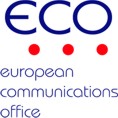 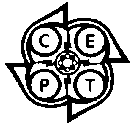 ECO REPORT 06Country Determination CapabilityNational use of the 5725-5850 MHz frequency band by WAS/RLAN devices with maximum power higher than 25 mW and up to 200 mW e.i.r.p. in CEPT countriesapproved: 9 June 2022EXECUTIVE SUMMARYAs a regular task, ECO manages information from CEPT administrations on implementation of CEPT harmonisation measures.With respect to 5.8 GHz WAS/RLAN, no harmonisation measure is planned to be developed.This ECO Report is intended to provide knowledge for each CEPT country whether the administration does permit or not the use of the 5725-5850 MHz band by WAS/RLAN with max e.i.r.p. higher than 25 mW and up to 200 mW.CEPT administrations are requested to keep the ECO informed if they introduce national regulations permitting the use of such 5.8 GHz WAS/RLAN. The ECO will update this ECO Report, as required, on receipt of any new related national implementation information.ETSI is invited to take due consideration of the national implementation information stated within this ECO Report when developing and maintaining the specifications of the Country Determination Capability (CDC) for WAS/RLAN devices that can operate within the 5725-5850 MHz band with an e.i.r.p. higher than 25 mW and up to 200 mW.INTRODUCTIONWG FM #101 held in February 2022 decided to provide the necessary information, by means of this ECO Report, that will enable WAS/RLAN manufacturers to determine which CEPT administrations permit the use of WAS/RLAN with max e.i.r.p. higher than 25 mW and up to 200 mW in the 5.8 GHz bands, as they include the CDC in WAS/RLAN apparatus.The national information, showing the authorisation by CEPT administrations of such 5.8 GHz WAS/RLAN is set out in Annex 1.Annex 1 indicates the national implementation, as set out in four frequency bands:5725-5735 MHz;5735-5795 MHz;5795-5815 MHz;5815-5850 MHz.Alongside a reference to the national regulatory reference.This information on national implementation does not cover usage that is harmonised under:ERC Recommendation 70-03, annex 1 for the use of the band 5725-5875 MHz by non-specific SRD (including WAS/RLAN) with maximum power up to 25 mW e.i.r.p.;ECC Recommendation (06)04  for the use of the band 5725-5875 MHz by BFWA with maximum power up to 4 W e.i.r.p.ANNEX 1: NATIONAL INFORMATION ON THE POSSIBLE USE OF THE 5725-5850 MHz FREQUENCY BAND BY WAS/RLAN DEVICES WITH MAXIMUM POWER HIGHER THAN 25 mW AND UP TO 200 mW e.i.r.p.CountryInformation on the possible use of the 5725-5850 MHz frequency band by WAS/RLAN devices with maximum power higher than 25 mW and up to 200 mW e.i.r.p. in CEPT countriesInformation on the possible use of the 5725-5850 MHz frequency band by WAS/RLAN devices with maximum power higher than 25 mW and up to 200 mW e.i.r.p. in CEPT countriesInformation on the possible use of the 5725-5850 MHz frequency band by WAS/RLAN devices with maximum power higher than 25 mW and up to 200 mW e.i.r.p. in CEPT countriesInformation on the possible use of the 5725-5850 MHz frequency band by WAS/RLAN devices with maximum power higher than 25 mW and up to 200 mW e.i.r.p. in CEPT countriesInformation on the possible use of the 5725-5850 MHz frequency band by WAS/RLAN devices with maximum power higher than 25 mW and up to 200 mW e.i.r.p. in CEPT countriesCountryAuthorised in 5725-5735 MHz?(Yes/No)Authorised in 5735-5795 MHz?(Yes/No)Authorised in 5795-5815 MHz?(Yes/No)Authorised in 5815-5850 MHz?(Yes/No)National regulatory reference if authorised(for information)AlbaniaNoNoNoNoNilAlbaniaAndorraNoNoNoNoNilAndorraAustriaNoNoNoNoNilAustriaAzerbaijanNoNoNoNoNilAzerbaijanBelgiumNoNoNoNoNilBelgiumBosnia and HerzegovinaNoNoNoNoNilBosnia and HerzegovinaBulgariaNoNoNoNoNilBulgariaCroatiaNoNoNoNoNilCroatiaCyprusNoNoNoNoNilCyprusCzech RepublicYesYesYesYesPV-P/24/03.2021-2, 
section 7(3), and 
VO-R/12/11.2021-11Czech RepublicDenmarkNoNoNoNoNilDenmarkEstoniaNoNoNoNoNilEstoniaFinlandNoNoNoNoNilFinlandFranceNoNoNoNoNilFranceGeorgiaNoNoNoNoNilGeorgiaGermanyNoNoNoNoNilGermanyGreeceNoNoNoNoNilGreeceHungaryNoNoNoNoNilHungaryIcelandNoNoNoNoNilIcelandIrelandNoNoNoNoNilIrelandItalyNoNoNoNoNilItalyLatviaNoNoNoNoNilLatviaLiechtensteinNoNoNoNoNilLiechtensteinLithuaniaNoNoNoNoNilLithuaniaLuxembourgNoNoNoNoNilLuxembourgMaltaNoNoNoNoNilMaltaMoldovaNoNoNoNoNilMoldovaMonacoNoNoNoNoNilMonacoMontenegroNoNoNoNoNilMontenegroNetherlandsNoNoNoNoNilNetherlandsNorth MacedoniaNoNoNoNoNilNorth MacedoniaNorwayNoNoNoNoNilNorwayPolandNoNoNoNoNilPolandPortugalNoNoNoNoNilPortugalRomaniaNoNoNoNoNilRomaniaSan MarinoNoNoNoNoNilSan MarinoSerbiaNoNoNoNoNilSerbiaSlovak RepublicNoNoNoNoNilSlovak RepublicSloveniaNoNoNoNoNilSloveniaSpainNoNoNoNoNilSpainSwedenNoNoNoNoNilSwedenSwitzerlandNoNoNoNoNilSwitzerlandTurkeyNoNoNoNoNilTurkeyUkraineNoNoNoNoNilUkraineUnited KingdomYesYesYesYeshttps://www.legislation.gov.uk/  “S.I 746/2017“https://www.ofcom.org.uk/  “Interface Requirement 2030“, See page 35 - table number IR2030/8/3United KingdomVatican CityNoNoNoNoNilVatican City